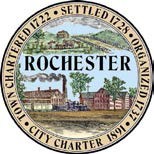 Rochester City Council Public HearingApril 17, 2018Council Chambers7:00 PMAgendaCall to OrderResolution Adopting a 2018-2019 Rochester CDBG “Action Plan for the City of Rochester, NH” and Approving and Appropriating the 2018-2019 Community Development Budget for the City of Rochester  P. 5Amendment to Chapter 42 of the General Ordinances of the City of Rochester Regarding the Location and Boundaries of Zoning Districts and to Table 18-B, Permitted Uses  P. 9Amendment to Chapter 42, Table 18-, Residential Uses of Chapter 42, and Chapter 43 of the General Ordinances of the City of Rochester Regarding Manufactured Housing Parks P. 27Rochester City Council WorkshopApril 17, 2018Council Chambers(Immediately following the City Council Public Hearing)AgendaCall to OrderPublic InputCommunications from the City ManagerPresentation of the FY 2019 BudgetCommunications from the MayorPresentation: Wayfinding P. 31Discussion: Council Rules of Order – Suspending Rules P. 43Department Reports P.  45Other  Non-Public Session, Land, RSA 91-A:3 II (d)Adjournment  